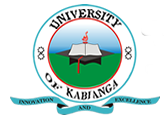 UNIVERSITY OF KABIANGAUNIVERSITY EXAMINATIONS2013/2014 ACADEMIC YEARSUPPLIMENTARY/SPECIAL EXAMINATIONSECOND YEAR FIRST SEMESTER EXAMINATIONFOR THE DEGREE OF BACHELOR OF SCENCE IN BIOCHEMISTRYCOURSE CODE: BIO 211COURSE TITLE: GENERAL BIOCHEMISTRYDATE: 9TH SEPTEMBER, 2014TIME: 11.00 A.M-2.00 P.MINSTRUCTIONS TO CANDIDATES:Answer ALL questions.Name the types of muscles. (3 marks)Name the importance of lymphatic system. (3 marks)Describe the composition of blood. (6 marks)Draw a well labelled neuron. (6 marks)Discuss the nucleus of a cell. (10 marks)Describe the nitrogen cycle. (10 marks)Discuss any four trace elements and their deficiency. (12 marks)